CREEKSIDE HIGH SCHOOL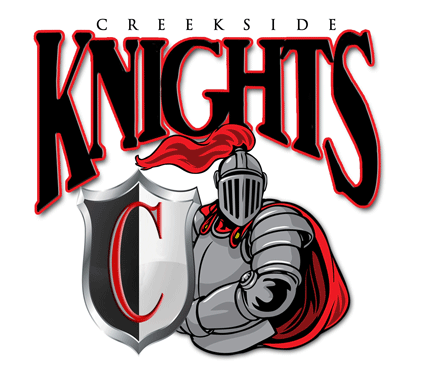 Transcript Request FormStudent Name:________________________________	Student #:____________Phone number: ____________________________		Date of Birth: ________________	Email: ______________________________________________________Parchment Electronic Transcript Exchange   	Unofficial Self-View Transcript Requests (personal use, SSAR for UF, FSU): $0.00 	Electronic Transcript Delivery: Current Students: FreeAlumni: $3.25To send electronic transcripts through Parchment you must go to www.parchment.com to create an account. This account will allow you to send your transcript to ANY destination worldwide.  See the instructions on the back of this sheet to set up a Parchment account.  If the school you need to send transcripts to does not accept transcripts through Parchment please see Mr. Jenkins.  Hard Copy Paper Transcript: $2.00 eachHard copy transcript requests are available for pick up 5 school days after submitting the form in the front office.       Transcript	# Needed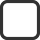        Payment Received	Total DueStudent Signature:	Date Requested:Parent Signature:	Date Requested:Note: FERPA requires a Parent Signature is required for students under the age of 18.